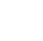 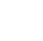 Dodavatel: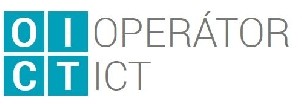 Dodací adresa:IČO:  02795281Odběratel: Operátor ICT, a.s. Dělnická 213/12 170 00 PrahaDIČ: CZ02795281Česká republikaFeedyou s.r.o.Operátor ICT, a.s.B 19676 vedená u Městského soudu v PrazeStaňkova 1322530 02 PardubiceDělnická 213/12 170 00 PrahaČíslo dokladu: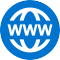 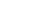 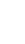 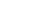 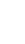 500 200757Popis dodávky:Chatbot Lítačky 12 měsícůIČO:	02927438DIČ:	CZ02927438Sklad:	999Code:Objednávka:	500200757Zakázka:Způsob dopravy: Forma úhrady:04.18.01Osobní odběr Převodem na účetText položkyObjednávka chatbot Lítačky na 12 měsíců.Cena: 147 000 Kč bez DPH (Měsíční licence: 12 250 Kč)Množství   MJ12,0012,00Cena12 250,00Celkem147 000,00147 000,00Garant: Iveta Kabelková, Ondřej Rulík Schvalovatel: Jan LadinSchvalovatel: Michal Fišer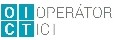 Vystavil:   Uhlířová Monika	Děkujeme Vám za spolupráci!Objednávka: 500200757Stránka 1 z 1Zpracováno systémem HELIOS Orange